Vater Abraham, ich zupfe dichAlle Kinder bilden einen Kreis, nehmen sich an Hand und ziehen mit dem folgenden Spruch um Vater Abraham herum, der mit verbundenen Augen in der Mitte des Kreises sitzt: Vater Abraham, ich zupfe dich an deinem Bart!Wenn ich werde lachen,werd ich mich an deine Stelle machen! Nach dem Spruch hält der Kreis. Das Kind, das vor Vater Abraham zu stehen kommt, beginnt laut zu lachen. Erkennt Vater Abraham den Lachenden, so muss nun dieser den Platz in der Mitte einnehmen. Wenn nicht, ziehen die Kinder wieder ihren Kreis und ein neuer Kandidat versucht sich mit dem Lachen.Scheitert Vater Abraham drei Mal, dann kann der Spielleiter ihn erlösen und ein neues Kind für diese Rolle bestimmen.Jemanden am Lachen zu erkennen, ist nicht ganz einfach. Man könnte dem Kind auch mit verstellter Stimme ein kurzes Lied singen oder einen Spruch aufsagen lassen, z.B.: Ich bin ein Musikant und komm aus Schwabenland. Das Spiel ähnelt dem „Munkatzn“, wie es um 1830 in Ödenburg aufgezeichnet wurde; siehe das Spiel mit Melodie in unserer Sammlung.Eduard Fiedler: Volksreime und Volkslieder in Anhalt-Dessau. Dessau 1847, S. 72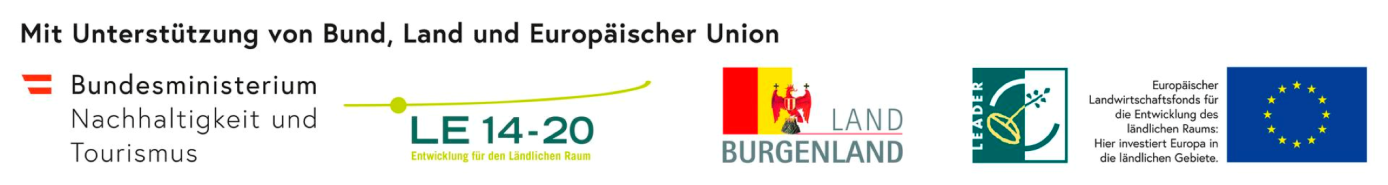 